Text s úlohami IVNemusíte být sportovními příznivci, a přesto se můžete při práci se sportovními texty hodně naučit. Sport tady figuruje jen v roli výchozího textu, úlohy ověřují jazykové a čtenářské dovednosti. K tomu, abyste našli v textu jazykové chyby, poznali, jestli informace v textu je, nebo není, našli požadované informace nebo vybrali nejlepší opravu nedostatků v textu, nemusíte umět hrát fotbal. Dokonce ho ani sledovat v televizi…   Pracovní list pro žáky vyšších ročníků druhého stupně základních škol je součástí námětu Jak na přijímačky z češtiny, jehož cílem je pomoci žákům při přípravě na přijímací zkoušky ke studiu na středních školách._________________________________________________Výchozí text k úlohám 1-10 francie–ukrajina
   Než se začalo pořádně hrát, pokryly oblohu nad Donbass Arénou těžké mraky. Blesky a půlhodinová průtrž mračen pak vyhnaly už po pěti minutách na příkaz sudího Kuiperse hráče téměř na hodinu do kabin.
   Z šatny se s větší vitalitou vrátili na trávník Francouzi, kteří oplývali aktivitou a přesnější souhrou 
v ofenzivě. Příhodnou situaci ve vápně Ribéry s Nasrim překombinovali, v 16. minutě už se po dalším průniku Ribéryho a Ménezově střele síť zavlnila, jenže Francouz skóroval z ofsajdu.
   I další útočné výpady hostů hledaly Méneze. Pařížský forvard v 26. minutě tvrdou střelou z patnácti metrů minul břevno, ale daleko největší šanci prováhal po půlhodině hry: Ribéry mu po Timoščukově nepřesné přihrávce gólmanovi naservíroval míč jako na zlatém podnosu přímo na střed pokutového území, Ménezovu ránu však Pjatov vyrazil.
   Útočné manévry Galského kohouta narušil v 34. minutě Ševčenko, který se zleva dostal za obranu 
a bombou vyprášil Llorisovi rukavice. Ale pak se už zase musel blýsknout Pjatov, když rukou vytlačil Mexesovu gólovou hlavičku.
   Gól v ukrajinské síti byl na spadnutí a nic na tom nezměnila ani pauza. Ménez ukázal, že gólově nevyhládl, ale i další příležitost z úvodu druhé půle mu zmařil Pjatov. Teprve ve čtvrtém vzájemném souboji se radoval Francouz, který v 53. minutě technickou ranou k tyči poslal „trikolóru“ do vedení.
   Francie naprosto ovládla hru. Ukrajincům skoro nepůjčila míč, lehce kombinovala v okolí domácího vápna a už o tři minuty později dal druhý gól Cabaye.
   Francouzská převaha byla chvílemi drtivá. Po obléhání Pjatovovy branky navíc brzy zaduněla tyč, kterou z dálky napálil opět Cabaye. Pak už „Les Bleus“ hlavně šetřili síly a kontrolovali výhru, zatímco bezkrevní Ukrajinci se smířili s porážkou. Vítězný tým prodloužil svou sérii bez prohry na 23 zápasů.
   Trenér vítězného týmu nešetřil chválou na adresu svých svěřenců. „Jsem opravdu velmi spokojený 
a hráčům jsem za výkon pogratuloval. Moje mužstvo sehrálo prvotřídní zápas, byla radost se na to dívat. Klidně jsme mohli vstřelit ještě nějaké další branky. Ale jestli chceme postoupit, musíme dál tvrdě pracovat,“ řekl Blanc.
(http://www.sportovninoviny.cz 1.	Určete na základě článku výsledek utkání Francie–Ukrajina:2.	Napište příjmení fotbalisty, který měl podle článku nejvíce příležitostí ke vstřelení branky:3	Kterou z následujících interpretací připouští první odstavec článku?A)	Mraky byly tak těžké, že donutily hráče i s rozhodčím utéci do šaten.B)	.Hráči dostali na příkaz rozhodčího okamžitou výpověď z reprezentace.C)	Rozhodčí přikázal mrakům a bleskům, aby vyhnaly fotbalisty do šaten.D)	Fotbalisté se po pěti minutách šli na přání rozhodčího podívat na bouřku.4.	Která z následujících možností nejlépe nahrazuje výraz vitalitou v úvodu druhého odstavce článku?A)	životnostíB)	chutí do hryC)	nezkrotnostíD)	odvahou hrát5,	Která z následujících částí článku nevyjadřuje skutečnost, že Francouzi byli výrazně lepším týmem?A)	Francouzská převaha byla chvílemi drtivá.B)	Vítězný tým prodloužil svou sérii bez prohry na 23 zápasů.C)	Ukrajincům skoro nepůjčila míč, lehce kombinovala v okolí domácího vápna…D)	…hlavně šetřili síly a kontrolovali výhru, zatímco bezkrevní Ukrajinci se smířili s porážkou.6,	Ve které z následujících částí článku je jazyková chyba?A)	Po obléhání Pjatovovy branky navíc brzy zaduněla tyč,B)	Ale pak se už zase musel blýsknout Pjatov, když rukou vytlačil…C)	Útočné manévry Galského kohouta narušil v 34. minutě Ševčenko,D)	Gól v ukrajinské síti byl na spadnutí a nic na tom nezměnila ani pauza.7.	Ve které z následujících částí článku se uplatňuje antonymie?A)	Pak už „Les Bleus“ hlavně šetřili síly a kontrolovali výhru, zatímco bezkrevní Ukrajinci se smířili s porážkou.B)	Moje mužstvo sehrálo prvotřídní zápas, byla radost se na to dívat. Klidně jsme mohli vstřelit ještě nějaké další branky.C)	Pařížský forvard v 26. minutě tvrdou střelou z patnácti metrů minul břevno, ale daleko největší šanci prováhal po půlhodině hry: D)	Teprve ve čtvrtém vzájemném souboji se radoval Francouz, který v 53. minutě technickou ranou 
k tyči poslal „trikolóru“ do vedení.8.	Ve které z následujících částí článku se neuplatňuje obraznost?A)	ukázal, že gólově nevyhládl,B)	bombou vyprášil Llorisovi rukavice C)	naservíroval míč jako na zlatém podnosuD)	lehce kombinovala v okolí domácího vápna9.	Ve které z následujících částí článku lze zaměnit -i a -y, aniž by tím vznikla pravopisná chyba?A)	vrátili na trávník FrancouziB)	gólmanovi naservíroval míčC)	výpady hostů hledaly MénezeD)	bombou vyprášil Llorisovi rukavice 10. Rozhodněte o každém z následujících pojmenování, zda je v článku užito pro označení francouzského týmu (ANO), či nikoli (NE):
                                                                                                                   ANO	    NE10.1	trikolóru10.2	Les Bleus10.3	Pařížský forvard10.4	Francouzská převaha(Brož, F.: Fotbalové ME 2012 v testových úlohách, s. 54-55)Co jsem se touto aktivitou naučil(a):………………………………………………………………………………………………………………………………………………………………………………………………………………………………………………………………………………………………………………………………………………………………………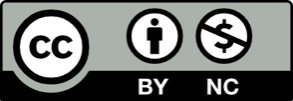 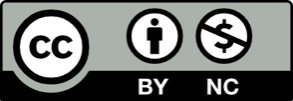 